Gutachten zur Bewerbung auf das Studienstipendium im NRWege-ProgrammStudienstipendien können nur an Studierende mit Fluchthintergrund vergeben werden, die im bisherigen Verlauf ihres Studiums gute bis sehr gute Leistungen erbracht haben und bei denen eine große Wahrscheinlichkeit besteht, das Studium erfolgreich abzuschließen.Mit diesem Gutachten wird daher um eine begründete, realistische Einschätzung über die Wahrscheinlichkeit des Studienerfolgs der Bewerberin / des Bewerbers gebeten.Der / Die StudierendeVorname:					Familienname:				Geburtsdatum:					Matrikelnummer:				befindet sich im 		Semester des Bachelorstudienganges							des Masterstudienganges							Stellungnahme einer Hochschullehrerin / eines HochschullehrersDie/Der Bewerber/in gehört nach meiner Einschätzung aufgrund der fachlichen Eignung (bisheriger Studienverlauf, Leistungen, Prüfungsergebnisse)Wahrscheinlichkeit des Studienerfolges:Daher empfehle ich die Förderung der/des Bewerberin/s Ggf. Erläuterungen zur Förderwürdigkeit:Name Gutachter/in:							Datum:			    Unterschrift:			Bitte senden Sie als Gutachter/in den ausgefüllten Vordruck direkt per E-Mail an das International Office!Für Rückfragen steht Ihnen Frau Wahle, wahle.anna-marie@fh-swf.de, gerne zur Verfügung.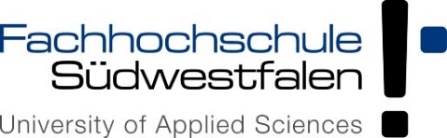 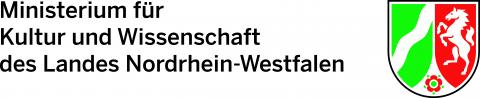 □ zu den besten 10 %□ zum oberen Drittel□ zum mittleren Drittel□ zum unteren Drittel□ sehr hoch□ hoch□ mittel□ gering□ nachdrücklich□ ohne Bedenken□ nicht